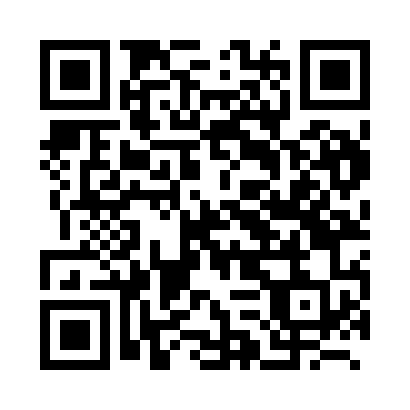 Prayer times for Zomergem, BelgiumMon 1 Jul 2024 - Wed 31 Jul 2024High Latitude Method: Angle Based RulePrayer Calculation Method: Muslim World LeagueAsar Calculation Method: ShafiPrayer times provided by https://www.salahtimes.comDateDayFajrSunriseDhuhrAsrMaghribIsha1Mon3:205:351:506:1110:0412:122Tue3:205:361:506:1110:0412:123Wed3:215:371:506:1110:0312:124Thu3:215:381:506:1110:0312:125Fri3:225:381:506:1110:0212:116Sat3:225:391:516:1110:0212:117Sun3:225:401:516:1110:0112:118Mon3:235:411:516:1110:0012:119Tue3:235:421:516:1010:0012:1110Wed3:245:431:516:109:5912:1011Thu3:245:441:516:109:5812:1012Fri3:255:451:516:109:5712:1013Sat3:255:461:526:109:5612:0914Sun3:265:471:526:099:5512:0915Mon3:265:491:526:099:5412:0916Tue3:275:501:526:099:5312:0817Wed3:275:511:526:099:5212:0818Thu3:285:521:526:089:5112:0819Fri3:295:541:526:089:5012:0720Sat3:295:551:526:079:4912:0721Sun3:305:561:526:079:4812:0622Mon3:305:571:526:079:4612:0623Tue3:315:591:526:069:4512:0524Wed3:316:001:526:069:4412:0425Thu3:326:021:526:059:4212:0426Fri3:326:031:526:059:4112:0327Sat3:336:041:526:049:3912:0328Sun3:336:061:526:039:3812:0229Mon3:346:071:526:039:3612:0130Tue3:356:091:526:029:3512:0031Wed3:356:101:526:029:3312:00